LAOS – Luang Prabang – Kayaking on the Nam Khan River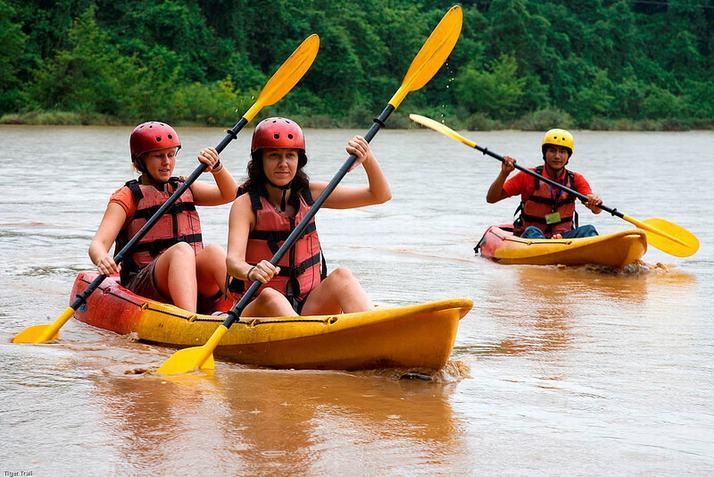 Over ViewThemeClassic, FamilyCountry - CityLaos - Luang PrabangMarket segmentThematic LeisurePrice Level$$Level of difficultiesLEVEL 2Max pax20SeasonalityJuly to JanuaryArrival cityLUANG PRABANGDeparture cityLUANG PRABANGDescriptionThis activity offers an exciting half-day or full-day kayaking experience on the beautiful Nam Khan River. The tour starts with a short transfer to the starting point on the Nam Khan River, where a short safety briefing is held before boarding one of the kayaks. From here, the kayaking journey takes travelers downstream through lush jungle, rice paddies, local villages, and elephant camps. Some stops may be included on the tour such as Tad Sae Waterfall, local ethnic villages, or the sandy beaches along the banks of the river, depending on feasibility and water levels.Can be combined withThematic LeisureLAOS – Luang Prabang – Elephant VillageLAOS – Luang Prabang – Baci Ceremony at a Local HouseSelling pointsWitness the beautiful landscape along the banks of the Nam Khan River.Enjoy an active tour complete with a challenging, upstream paddle.A mild adventure expedition by kayak with amazing views, cultural history, and exploration.See the surroundings of Luang Prabang from a unique perspective.SustainabilityLevel Of The ExcursionMedium – This activity offers tangible positive contributions to the local community, culture and/or environmentThe Impact Of This ExcursionSocial/cultural ImpactCultural Conservation, Empowerment and education, Involving minorities, Community welfare and healthTime And TransportationPhotos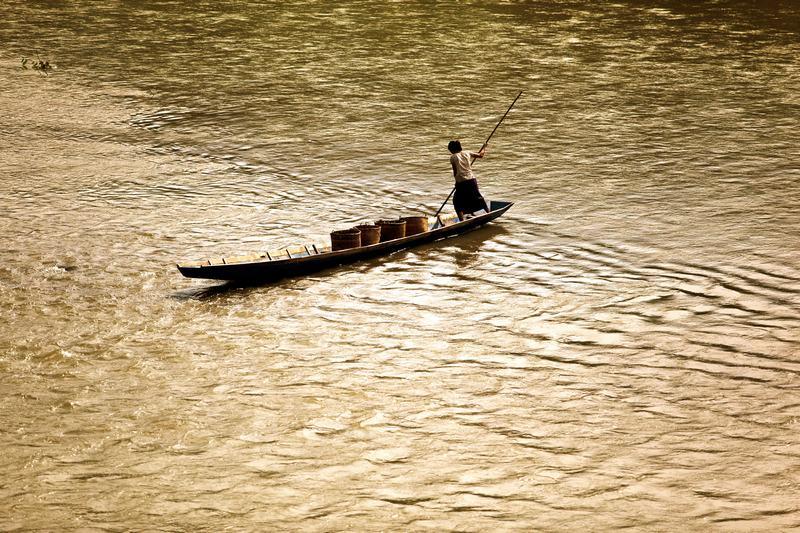 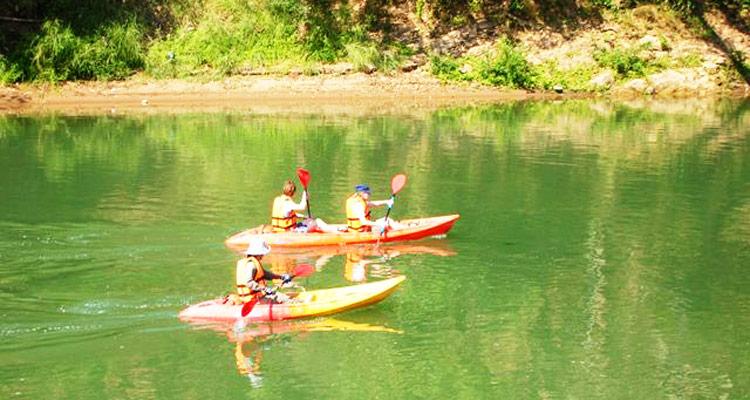 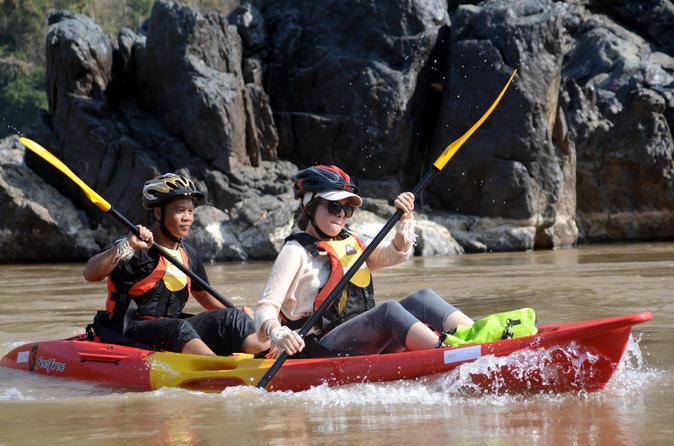 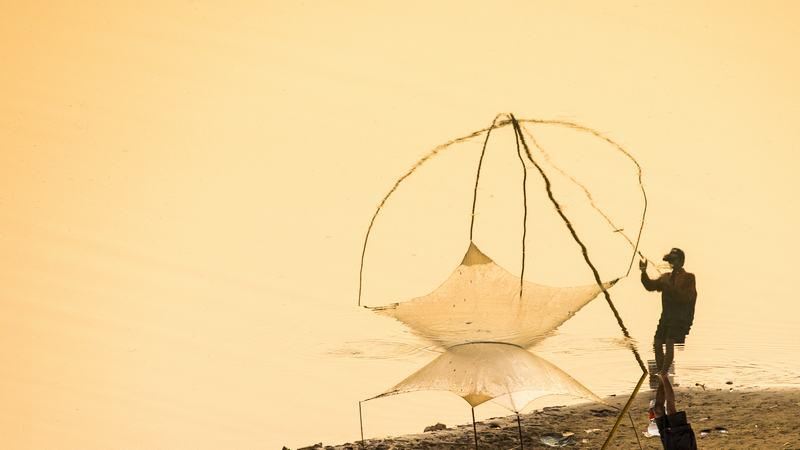 Easia Travel Head OfficeVietnam Head OfficeC/o: ATS Hotel, Suite 326 &327, 33B Pham Ngu Lao Street, Hanoi, VietnamTel: +84 24-39 33 13 62www.easia-travel.comFrom To Km ByDuration Road condition Luang PrabangKayaking Starting Point25Car / Bus40 minutesGood